湖南环境生物职业技术学院关于做好2023届毕业生就业精准帮扶工作的通知各处室（部、办、中心）、二级学院：为深入学习贯彻党的二十大精神，落实党中央、国务院“稳就业”“保就业”决策部署，进一步做好困难毕业生群体就业帮扶工作，努力实现2023届高校毕业生更加充分更高质量就业，结合我院实际，现将有关事项通知如下：一、组织领导成立学院2023届毕业生就业精准帮扶领导小组（以下简称领导小组），人员组成如下：组  长：苏  立  庾庐山副组长：刘振湘成  员：曾琦斐  资  文  邓岳南  石  英  徐一斐  邓雄峰  胡永灵  李宁清  许  超  廖哲爱  赵其辉  雷  金  何凤英  郭永邦  张晓军  唐晓玲 领导小组下设办公室，办公室设在招生就业处。主  任：石  英（兼）      成  员：刘伟才  方  燕  刘睿智  彭佳媛  韩晓慧  张  霞  李凌云二、帮扶对象和条件㈠帮扶对象1.家庭经济困难，且就业困难的2023届毕业生。 2.少数民族，且就业困难的2023届毕业生。（以下均简称“双困”毕业生）㈡基本条件1.热爱祖国，拥护中国共产党的领导，遵守法规和学院规章制度，具有我院正式学籍，学习成绩良好，未受学院警告及以上处分。2.家庭经济困难毕业生，需符合下列条件之一：①原建档立卡贫困家庭的毕业生；②孤儿毕业生；③烈士子女的毕业生；④本人持《残疾证》的毕业生；⑤农村低保家庭的毕业生；⑥家庭遭遇自然灾害或突发事件等特殊情况导致家庭经济困难的毕业生。3.少数民族毕业生，需户口簿和身份证上的“民族”为同一少数民族。4.就业困难的毕业生，需符合下列条件之一：①因身体形象等因素导致就业困难的毕业生；②在心理、综合素质等方面处于弱势的毕业生。三、申报材料要求㈠《2023届“双困”毕业生就业援助专项资金申请表》（见附件1，双面打印）。㈡毕业生身份证、银行卡扫描件（扫描在同一张A4纸上）。㈢认定条件所需证明材料。1.家庭经济困难证明材料（任一）：①建档立卡贫困户信息卡的扫描件（扫描户主和本人家庭成员页即可）；②《孤儿证》扫描件，或县（区）民政局开具的孤儿证明原件；③民政部门核发的烈士证明书扫描件和与烈士的亲属关系证明；④《残疾人证》扫描件；⑤农村低保家庭证明材料（任一）：A.低保证明有效期内的农村低保家庭《低保证》扫描件,低保证不是毕业生本人的还需提供毕业生与低保证主人直属关系的家庭户口簿扫描件；B.民政局开具的低保证明原件；C.低保存折扫描件,低保存折不是毕业生本人的还需提供毕业生与低保存折主人直属关系的家庭户口簿扫描件。⑥政府部门开具的家庭遭遇自然灾害或突发事件等特殊情况导致家庭经济困难的证明原件。2.少数民族毕业生需提供家庭户口簿和身份证扫描件。3.因就业心理准备不足、心理负担过重就业困难的毕业生以二级学院认定为准。四、资格认定1.家庭经济困难证明材料（任一）：㈠“双困”毕业生和就业困难少数民族毕业生的申报工作以二级学院为单位组织开展。㈡“双困”毕业生认定人数原则上控制在各二级学院毕业生人数的5%以内，申请截止时间为5月28日。㈢申报材料包括：《2023届“双困”毕业生就业援助专项资金申请表》（见附件1）、证明材料扫描件、《2023届“双困”毕业生就业援助专项资金申请汇总表》（见附件3）。各二级学院安排专人收集申报材料纸质档和电子档并完成初审，通过初审的申报材料纸质档于5月28日下班前交招生就业处韩晓慧老师（体育馆206室），电子档（每个毕业生申报资料为一个压缩文件，以二级学院+班级+ 姓名 +身份证号命名）发送邮箱348886751@qq.com。㈣学院将于5月30日后组织进行复审，复审通过的认定名单公示5个工作日后报财务处执行。五、精准帮扶措施㈠专项资金援助帮扶1.学院设立“双困”毕业生就业援助专项资金，主要用于补助毕业生在求职过程中所产生的费用，如交通费、简历制作费、招聘会门票费、通讯费、培训费、体检费等，就业援助金额1000元/人。2.就业援助专项资金由财务处采用转账方式发放至“双困”毕业生账户。㈡就业指导帮扶1.建立学院、二级学院两级“双困”毕业生的就业动态信息库，重点开展就业指导、服务和推荐。2.就业精准帮扶工作，包括但不限于：⑴加强学业和专业技能培训的指导，提供简历制作辅导、模拟面试训练、政策咨询等服务，提高其求职能力；⑵充分运用线上线下资源，为每人提供3个以上精准就业岗位以供选择，密切关注其求职面试的结果并给予相应的帮助，帮助其尽快落实就业岗位；⑶对他们中离校未就业毕业生持续提供就业信息和服务，实施好“离校未就业促进计划”，切实做到“离校不离心、服务不断线”；⑷帮扶责任人记录帮扶过程台账（附件2）。⑸各二级学院安排专人收集帮扶台账，于9月30日下班前，交韩晓慧同志收，将纸质档报送至招生就业处（体育馆206室）存档，电子档报送邮箱348886751@qq.com 。3.鼓励“双困”毕业生到基层就业、应征入伍，对响应国家政策号召参加“三支一扶”、“西部计划”等到基层就业的，学院优先推荐。- 3 -㈢心理辅导帮扶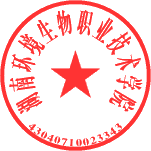 1.学院心理健康教育中心要加强对“双困”毕业生和就业困难少数民族毕业生的心理辅导，帮助他们化解就业心理问题和障碍，提高自我调适能力和心理承受能力，积极应对就业过程中的挫折。2.各毕业班辅导员、班主任要加强对“双困”毕业生和就业困难少数民族毕业生的思想政治教育，把握其思想动态和心理状态，疏导学生因就业困难而引发的焦虑、悲观等负面情绪，缓解就业心理压力。㈣落实好“宏志助航计划”，实行包干责任制。各二级学院要分班对接到困难毕业生群体班级，就业专干、辅导员老师、班主任、毕业论文辅导教师要分人对接到每一位困难毕业生，对困难毕业生开展线上线下就业能力培训，帮助其提高综合素质和就业能力。力争启动省级就业困难毕业生培训计划，分区域、分类型建立培训基地，明确分工，压实责任，确保就业政策、招聘信息、就业服务等帮扶不断线。附件：1.2023届“双困”毕业生就业援助专项资金申请表2.2023届“双困”毕业生就业精准帮扶台账3.2023届“双困”毕业生就业援助专项资金申请汇总表湖南环境生物职业技术学院                            2023年5月22日附件12023届“双困”毕业生就业援助专项资金申请表注：请正反双面打印。附件22023届“双困”毕业生就业精准帮扶台账注：请正反双面打印。附件32023届“双困”毕业生就业援助专项资金申请汇总表审核人签字：                                审核人联系电话：                                 二级学院（盖章）学生基本情况 姓名性别性别性别民族民族政治面貌学生基本情况 身份证号二级学院二级学院二级学院学生基本情况 专 业班 级班 级班 级学生基本情况 联系电话QQ家庭电话学生基本情况 户口所在地家庭住址家庭住址家庭住址学生基本情况 中信银行开户行名称中信银行开户行名称中信银行开户行名称（如中信银行衡阳分行营业部等）（如中信银行衡阳分行营业部等）（如中信银行衡阳分行营业部等）（如中信银行衡阳分行营业部等）（如中信银行衡阳分行营业部等）（如中信银行衡阳分行营业部等）（如中信银行衡阳分行营业部等）（如中信银行衡阳分行营业部等）（如中信银行衡阳分行营业部等）学生基本情况 中信银行卡账号中信银行卡账号中信银行卡账号学生基本情况 “双困”毕业生1.家庭经济困难类型：  建档立卡贫困家庭      孤儿、烈士子女      身体残疾       农村低保家庭     家庭发生重大变故或自然灾害以及其他特殊原因2.就业困难类型：身体形象等因素     心理准备不足、心理负担过重 1.家庭经济困难类型：  建档立卡贫困家庭      孤儿、烈士子女      身体残疾       农村低保家庭     家庭发生重大变故或自然灾害以及其他特殊原因2.就业困难类型：身体形象等因素     心理准备不足、心理负担过重 1.家庭经济困难类型：  建档立卡贫困家庭      孤儿、烈士子女      身体残疾       农村低保家庭     家庭发生重大变故或自然灾害以及其他特殊原因2.就业困难类型：身体形象等因素     心理准备不足、心理负担过重 1.家庭经济困难类型：  建档立卡贫困家庭      孤儿、烈士子女      身体残疾       农村低保家庭     家庭发生重大变故或自然灾害以及其他特殊原因2.就业困难类型：身体形象等因素     心理准备不足、心理负担过重 1.家庭经济困难类型：  建档立卡贫困家庭      孤儿、烈士子女      身体残疾       农村低保家庭     家庭发生重大变故或自然灾害以及其他特殊原因2.就业困难类型：身体形象等因素     心理准备不足、心理负担过重 1.家庭经济困难类型：  建档立卡贫困家庭      孤儿、烈士子女      身体残疾       农村低保家庭     家庭发生重大变故或自然灾害以及其他特殊原因2.就业困难类型：身体形象等因素     心理准备不足、心理负担过重 1.家庭经济困难类型：  建档立卡贫困家庭      孤儿、烈士子女      身体残疾       农村低保家庭     家庭发生重大变故或自然灾害以及其他特殊原因2.就业困难类型：身体形象等因素     心理准备不足、心理负担过重 1.家庭经济困难类型：  建档立卡贫困家庭      孤儿、烈士子女      身体残疾       农村低保家庭     家庭发生重大变故或自然灾害以及其他特殊原因2.就业困难类型：身体形象等因素     心理准备不足、心理负担过重 1.家庭经济困难类型：  建档立卡贫困家庭      孤儿、烈士子女      身体残疾       农村低保家庭     家庭发生重大变故或自然灾害以及其他特殊原因2.就业困难类型：身体形象等因素     心理准备不足、心理负担过重 1.家庭经济困难类型：  建档立卡贫困家庭      孤儿、烈士子女      身体残疾       农村低保家庭     家庭发生重大变故或自然灾害以及其他特殊原因2.就业困难类型：身体形象等因素     心理准备不足、心理负担过重 1.家庭经济困难类型：  建档立卡贫困家庭      孤儿、烈士子女      身体残疾       农村低保家庭     家庭发生重大变故或自然灾害以及其他特殊原因2.就业困难类型：身体形象等因素     心理准备不足、心理负担过重 学生基本情况 少数民族毕业生就业困难类型：身体形象等因素    心理准备不足、心理负担过重 就业困难类型：身体形象等因素    心理准备不足、心理负担过重 就业困难类型：身体形象等因素    心理准备不足、心理负担过重 就业困难类型：身体形象等因素    心理准备不足、心理负担过重 就业困难类型：身体形象等因素    心理准备不足、心理负担过重 就业困难类型：身体形象等因素    心理准备不足、心理负担过重 就业困难类型：身体形象等因素    心理准备不足、心理负担过重 就业困难类型：身体形象等因素    心理准备不足、心理负担过重 就业困难类型：身体形象等因素    心理准备不足、心理负担过重 就业困难类型：身体形象等因素    心理准备不足、心理负担过重 就业困难类型：身体形象等因素    心理准备不足、心理负担过重 学生基本情况 求职意向(行业、城市区域)及理由学生基本情况 参加招聘次数        次           次           次   投递简历份数投递简历份数投递简历份数投递简历份数       份       份参加面试次数         次学生基本情况 求职能力自我评价申请就业援助专项资金理由                                 学生签字：                                                             年     月    日                                 学生签字：                                                             年     月    日                                 学生签字：                                                             年     月    日                                 学生签字：                                                             年     月    日                                 学生签字：                                                             年     月    日                                 学生签字：                                                             年     月    日                                 学生签字：                                                             年     月    日                                 学生签字：                                                             年     月    日                                 学生签字：                                                             年     月    日                                 学生签字：                                                             年     月    日                                 学生签字：                                                             年     月    日                                 学生签字：                                                             年     月    日二级学院评审意见                                    负责人签字：                                                                   （盖部门章）                                                         年    月    日                                    负责人签字：                                                                   （盖部门章）                                                         年    月    日                                    负责人签字：                                                                   （盖部门章）                                                         年    月    日                                    负责人签字：                                                                   （盖部门章）                                                         年    月    日                                    负责人签字：                                                                   （盖部门章）                                                         年    月    日                                    负责人签字：                                                                   （盖部门章）                                                         年    月    日                                    负责人签字：                                                                   （盖部门章）                                                         年    月    日                                    负责人签字：                                                                   （盖部门章）                                                         年    月    日                                    负责人签字：                                                                   （盖部门章）                                                         年    月    日                                    负责人签字：                                                                   （盖部门章）                                                         年    月    日                                    负责人签字：                                                                   （盖部门章）                                                         年    月    日                                    负责人签字：                                                                   （盖部门章）                                                         年    月    日学校评审小组意见          签字：                                                         （盖学校章）                                                          年    月    日          签字：                                                         （盖学校章）                                                          年    月    日          签字：                                                         （盖学校章）                                                          年    月    日          签字：                                                         （盖学校章）                                                          年    月    日          签字：                                                         （盖学校章）                                                          年    月    日          签字：                                                         （盖学校章）                                                          年    月    日          签字：                                                         （盖学校章）                                                          年    月    日          签字：                                                         （盖学校章）                                                          年    月    日          签字：                                                         （盖学校章）                                                          年    月    日          签字：                                                         （盖学校章）                                                          年    月    日          签字：                                                         （盖学校章）                                                          年    月    日          签字：                                                         （盖学校章）                                                          年    月    日姓名性别性别民族民族身份证号码身份证号码身份证号码专业班级微信号微信号QQ号QQ号联系电话联系电话联系电话帮扶类型家庭经济困难且就业困难           就业困难少数民族毕业生家庭经济困难且就业困难           就业困难少数民族毕业生家庭经济困难且就业困难           就业困难少数民族毕业生家庭经济困难且就业困难           就业困难少数民族毕业生家庭经济困难且就业困难           就业困难少数民族毕业生家庭经济困难且就业困难           就业困难少数民族毕业生家庭经济困难且就业困难           就业困难少数民族毕业生家庭经济困难且就业困难           就业困难少数民族毕业生家庭经济困难且就业困难           就业困难少数民族毕业生家庭经济困难且就业困难           就业困难少数民族毕业生家庭经济困难且就业困难           就业困难少数民族毕业生家庭经济困难且就业困难           就业困难少数民族毕业生家庭经济困难且就业困难           就业困难少数民族毕业生家庭经济困难且就业困难           就业困难少数民族毕业生家庭经济困难且就业困难           就业困难少数民族毕业生家庭经济困难且就业困难           就业困难少数民族毕业生辅导员联系 电话责任领导联系 电话联系 电话联系 电话谈话时间谈话方式谈话方式表达能力表达能力特长爱好特长爱好特长爱好家庭基本情况父亲姓名联系方式联系方式工作单位工作单位工作单位家庭基本情况母亲姓名联系方式联系方式工作单位工作单位工作单位家庭基本情况家庭地址在校情况介绍学习情况  班级综合排名：                年级综合排名：           班级综合排名：                年级综合排名：           班级综合排名：                年级综合排名：           班级综合排名：                年级综合排名：           班级综合排名：                年级综合排名：           班级综合排名：                年级综合排名：           班级综合排名：                年级综合排名：           班级综合排名：                年级综合排名：           班级综合排名：                年级综合排名：           班级综合排名：                年级综合排名：           班级综合排名：                年级综合排名：           班级综合排名：                年级综合排名：           班级综合排名：                年级综合排名：           班级综合排名：                年级综合排名：           班级综合排名：                年级综合排名：         在校情况介绍任职情况曾任职：                      现任职：曾任职：                      现任职：曾任职：                      现任职：曾任职：                      现任职：曾任职：                      现任职：曾任职：                      现任职：曾任职：                      现任职：曾任职：                      现任职：曾任职：                      现任职：曾任职：                      现任职：曾任职：                      现任职：曾任职：                      现任职：曾任职：                      现任职：曾任职：                      现任职：曾任职：                      现任职：在校情况介绍实习实践情况在校情况介绍在校奖惩情况职自业我能评力价求职情况就业信息获取途径求职情况求职意向（行业、区域）及理由求职情况参加招聘会次数参加招聘会次数参加招聘会次数投递简历份数投递简历份数投递简历份数投递简历份数面试次数面试次数面试次数求职情况是否有意向单位是否有意向单位是否有意向单位就业意向单位就业意向单位就业意向单位就业意向单位需要哪些方面的帮扶个性化帮扶方案帮扶台账记录每次进行就业指导、推荐就业单位（至少3个）、心理辅导等帮扶工作的详细过程，以及毕业生落实就业情况，可另附页。记录每次进行就业指导、推荐就业单位（至少3个）、心理辅导等帮扶工作的详细过程，以及毕业生落实就业情况，可另附页。记录每次进行就业指导、推荐就业单位（至少3个）、心理辅导等帮扶工作的详细过程，以及毕业生落实就业情况，可另附页。记录每次进行就业指导、推荐就业单位（至少3个）、心理辅导等帮扶工作的详细过程，以及毕业生落实就业情况，可另附页。记录每次进行就业指导、推荐就业单位（至少3个）、心理辅导等帮扶工作的详细过程，以及毕业生落实就业情况，可另附页。记录每次进行就业指导、推荐就业单位（至少3个）、心理辅导等帮扶工作的详细过程，以及毕业生落实就业情况，可另附页。记录每次进行就业指导、推荐就业单位（至少3个）、心理辅导等帮扶工作的详细过程，以及毕业生落实就业情况，可另附页。记录每次进行就业指导、推荐就业单位（至少3个）、心理辅导等帮扶工作的详细过程，以及毕业生落实就业情况，可另附页。记录每次进行就业指导、推荐就业单位（至少3个）、心理辅导等帮扶工作的详细过程，以及毕业生落实就业情况，可另附页。记录每次进行就业指导、推荐就业单位（至少3个）、心理辅导等帮扶工作的详细过程，以及毕业生落实就业情况，可另附页。记录每次进行就业指导、推荐就业单位（至少3个）、心理辅导等帮扶工作的详细过程，以及毕业生落实就业情况，可另附页。记录每次进行就业指导、推荐就业单位（至少3个）、心理辅导等帮扶工作的详细过程，以及毕业生落实就业情况，可另附页。记录每次进行就业指导、推荐就业单位（至少3个）、心理辅导等帮扶工作的详细过程，以及毕业生落实就业情况，可另附页。记录每次进行就业指导、推荐就业单位（至少3个）、心理辅导等帮扶工作的详细过程，以及毕业生落实就业情况，可另附页。记录每次进行就业指导、推荐就业单位（至少3个）、心理辅导等帮扶工作的详细过程，以及毕业生落实就业情况，可另附页。记录每次进行就业指导、推荐就业单位（至少3个）、心理辅导等帮扶工作的详细过程，以及毕业生落实就业情况，可另附页。序号二级学院专业班级姓名性别联系电话中信银行开户行银行卡号（不要空格）